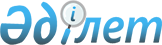 Қазақстан Республикасы Үкіметінің кейбір шешімдерінің күші жойылды деп тану туралыҚазақстан Республикасы Үкіметінің 2020 жылғы 7 қазандағы № 643 қаулысы.
      ЗҚАИ-ның ескертпесі!

      Осы қаулы 15.11.2020 бастап қолданысқа енгізіледі
      Қазақстан Республикасының Үкіметі ҚАУЛЫ ЕТЕДІ:
      1. Осы қаулыға қосымшаға сәйкес Қазақстан Республикасы Үкіметінің кейбір шешімдерінің күші жойылды деп танылсын.
      2. Осы қаулы 2020 жылғы 15 қарашадан бастап қолданысқа енгізіледі және ресми жариялануға тиіс.  Қазақстан Республикасы Үкіметінің күші жойылған кейбір шешімдерінің тізбесі
      1. "Қаржы мониторингі субъектілерінің қаржы мониторингіне жататын операциялар туралы мәліметтер мен ақпарат беру қағидаларын және күдікті операцияны айқындау белгілерін бекіту туралы" Қазақстан Республикасы Үкіметінің 2012 жылғы 23 қарашадағы № 1484 қаулысы (Қазақстан Республикасының ПҮАЖ-ы, 2012 ж., № 80, 1191-құжат).
      2. "Қаржы мониторингі субъектілерінің қаржы мониторингіне жататын операциялар туралы мәліметтер мен ақпарат беру қағидаларын және күдікті операцияны айқындау критерийлерінің белгілерін бекіту туралы" Қазақстан Республикасы Үкіметінің 2012 жылғы 23 қарашадағы № 1484 қаулысына өзгерістер мен толықтырулар енгізу туралы" Қазақстан Республикасы Үкіметінің 2014 жылғы 31 желтоқсандағы № 1435 қаулысы (Қазақстан Республикасының ПҮАЖ-ы, 2014 ж., № 88-89, 735-құжат).
      3. "Қаржы мониторингі субъектілерінің қаржы мониторингіне жататын операциялар туралы мәліметтер мен ақпарат беру қағидаларын және күдікті операцияны айқындау белгілерін бекіту туралы" Қазақстан Республикасы Үкіметінің 2012 жылғы 23 қарашадағы № 1484 қаулысына өзгерістер мен толықтырулар енгізу туралы" Қазақстан Республикасы Үкіметінің 2016 жылғы 22 ақпандағы № 96 қаулысы (Қазақстан Республикасының ПҮАЖ-ы, 2016 ж., № 15-16, 71-құжат).
      4. "Қазақстан Республикасы Үкіметінің кейбір шешімдеріне өзгерістер енгізу және кейбір шешімдерінің күші жойылды деп тану туралы" Қазақстан Республикасы Үкіметінің 2016 жылғы 11 тамыздағы № 455 қаулысымен бекітілген Қазақстан Республикасы Үкіметінің кейбір шешімдеріне енгізілетін өзгерістерінің 2-тармағы (Қазақстан Республикасының ПҮАЖ-ы, 2016 ж., № 44, 263-құжат).
      5. "Қазақстан Республикасы Үкіметінің кейбір шешімдеріне өзгерістер мен толықтыру енгізу және Қазақстан Республикасы Үкіметінің кейбір шешімдерінің күші жойылды деп тану туралы" Қазақстан Республикасы Үкіметінің 2016 жылғы 21 қарашадағы № 717 қаулысымен бекітілген Қазақстан Республикасы Үкіметінің кейбір шешімдеріне енгізілетін өзгерістер мен толықтырудың 4-тармағы (Қазақстан Республикасының ПҮАЖ-ы, 2016 ж., № 59-60, 379-құжат).
      6. "Қаржы мониторингі субъектілерінің қаржы мониторингіне жататын операциялар туралы мәліметтер мен ақпарат беру қағидаларын және күдікті операцияны айқындау белгілерін бекіту туралы" Қазақстан Республикасы Үкіметінің 2012 жылғы 23 қарашадағы № 1484 қаулысына өзгерістер мен толықтырулар енгізу туралы" Қазақстан Республикасы Үкіметінің 2018 жылғы 29 желтоқсандағы № 929 қаулысы (Қазақстан Республикасының ПҮАЖ-ы, 2019 ж., № 69, 460-құжат).
					© 2012. Қазақстан Республикасы Әділет министрлігінің «Қазақстан Республикасының Заңнама және құқықтық ақпарат институты» ШЖҚ РМК
				
      Қазақстан Республикасының
Премьер-Министрі 

А. Мамин
Қазақстан Республикасы
Үкіметінің
2020 жылғы 7 қазандағы
№ 643 қаулысына
қосымша